ӘЛ-ФАРАБИ АТЫНДАҒЫ ҚАЗАҚ ҰЛТТЫҚ УНИВЕРСИТЕТІЗаң факультетіКеден, қаржы және экологиялық құқық кафедрасыҚОРЫТЫНДЫ ЕМТИХАН БАҒДАРЛАМАСЫПән: TP 4216, TP 4304 Арнайы экономикалық аймақты құқықтық реттеу6B04205 «Кеден ісі» мамандығы бойынша құқық бакалавры білім беру бағдарламасы Алматы 2022 ж.6B04205 «Кеден ісі»	мамандығы бойынша оқу жұмыс жоспарының негізінде жасалынды ПОӘК құрастырған - аға оқытушы Қ.М. ҚожабекКеден, қаржы және экологиялық құқық кафедрасының мәжілісінде қаралып ұсынылды« 9 »  маусым 2022 ж., хаттама №  35Кафедра меңгерушісі, з.ғ.д.,профессор	_________    А.Е. Жатқанбаева Кіріспе«Кеден ісі» мамандығы бойынша бакалавриаттың білім алу бағдарламасын игеру ҚР Мемлекеттік жалпыға міндетті білім стандартына және академиялық саясатқа сәйкес, пәнді оқып игеру емтиханды тапсырудан тұратын қорытынды бақылаумен аяқталады. Емтихан - қорытынды бақылауға бакалавриаттың оқу бағдарламалары мен оқу жұмыс жоспарына сәйкес, пән бойынша білім алу процесін аяқтап тиісті балл жинаған студенттер ғана жіберіледі. Емтихан академиялық күнтізбеде және оқу жұмыс жоспарында көрсетілген мерзімдерде өткізіледі.Қанағаттанарлықсыз баға алған студенттерге осы кезеңдегі қорытынды бақылауды кайта тапсыруға тек ақылы түрде кредит төлеп, қайта оқу арқылы рұқсат етіледі. Аппеляция беру қарастырылған. Емтихан нәтижесі бойынша қанағаттанарлықсыз баға алған студент университет бұйрығымен қайтадан оқуға тіркеледі, егер емтиханнан 25 балл алса онда қайта тапсыру FX қайта тапсырылады. Қанағаттанарлықсыз баға алғаннан кейінгі берілген денсаулық жағдайына байланысты құжаттар қарастырылмайды. Бағаны көтермелеу мақсатында емтиханды қайта тапсыруға жол берілмейді.Пән бойынша қорытынды бақылау (емтихан) Кеден құқығы пәні бойынша 2 - курс студенттері.Емтихан өткізу ережелері1.1 Емтиханға жіберілу үшін пән бойынша ағымдағы үлгерім бойынша (РК1, Аралық бақылау Midterm, РК2 орташа арифметикалық) кемінде 50 балл жинау қажет;1.2 Емтиханға жіберілуі үшін ақылы негізде оқитын студенттердің оқу ақысы бойынша берешегі болмауы керек;1.3 Емтихан ауызша жүргізіледі. Емтихан нысаны мен  кестесі универ жүйесінде көрсетіледі;1.4 Емтихан кезінде шпаргалкаларды, ұялы телефондарды, смарт-сағаттарды және ақпаратты беруге арналған басқа да құралдарды пайдалануға және алуға, басқа студенттермен және бейтаныс адамдармен сөйлесуге, толық аты-жөнін жазуға және/немесе жауапқа басқа сәйкестендіру жазбаларын енгізуге қатаң тыйым салынады. 1.5 Офлайн ауызша емтихан кезінде қосымша ақпараттарды пайдалануға және т.б. қатаң тыйым салынады;1.6 Студенттің емтихан тапсыру үшін емтихан алушы оқытушыдан бұрын билетті ашуға құқығы жоқ;1.7 Емтихандар бейнекамерасы бар дәрісханаларда өтеді, оның барысында студент тарапынан бұзушылықтар анықталған жағдайда емтихан балы жойылуы мүмкін. 1.8 Емтихан аяқталғаннан кейін, универ жүйесіне 48 сағат ішінде студенттердің жинаған баллдары аттестаттау парағына қойылады.Офлайн режимінде ауызша емтиханды тапсыру бойынша әдістемелік нұсқаулықЕмтихан нысаны - стандартты ауызша офлайн. Ауызша емтихан: дәстүрлі сұрақтарға жауаптар. Ауызша емтихан - емтихан кестесі бойынша білім алушы оқытушымен немесе емтихан комиссиясының өкілдерімен қабылданады. Емтихан алушы оқытушы немесе комиссия емтиханның басынан аяқталғанға дейін емтиханның талаптарының сақталуын қамтамасыз етеді.Барлық офлайн ауызша емтихандар әл-Фараби атындағы ҚазҰУ сайтында жарияланған нұсқаулыққа сәйкес өткізіледі. Ауызша емтихан өткізіледі:     1.1. Емтихан басталардан 30 минут бұрын топтың БАРЛЫҚ студенттері қорытынды емтихан ережесінде көрсетілген талап бойынша бекітілген кестеге сәйкес дәрісханаға кіреді.1.2. Оқытушы немесе емтихан комиссиясының мүшесі емтихан кестесіне сәйкес  бекітілген уақытта емтиханды бастайды.1.3. 10 минуттан артық уақытқа кешіккен студент емтиханға жіберілмейді.1.4. Емтихан алушы студенттің аты-жөнін атап шақырады, студенттер жеке куәлігін болмаса, ID картасын көрсетіп емтиханға кіргізіледі. 1.5. Дайындық уақытын емтихан алушы немесе емтихан комиссиясы шешеді. Жауап беру уақытын емтихан алушы немесе емтихан комиссиясы шешеді. Барлық билет сұрақтарына жауап беру үшін 15-20 мин ұсынылады.1.6. Студенттерге жауаптың қысқаша мазмұнын жасау үшін черновик пайдалануға рұқсат етіледі. 1.7. Студенттің жауабы аяқтағаннан кейін емтихан алушы қосымша сұрақтар жоқ болса, студентті дәрісханадан шығарады. Содан кейін топтың әрбір студентімен процедура қайталанады.Бағалау саясаты:Критериалды бағалау: дескрипторларға сәйкес оқыту нәтижелерін бағалау (аралық бақылау мен емтихандарда құзыреттіліктің қалыптасуын тексеру). Жиынтық бағалау: аудиториядағы (вебинардағы) жұмыстың белсенділігін бағалау; орындалған тапсырманы бағалау. Пән бойынша қорытынды баға келесі формула бойынша    есептеледі:    .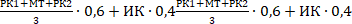 Мұнда АБ – аралық бақылау; МТ – аралық емтихан (мидтерм); ҚБ – қорытынды бақылау (емтихан).Бағалау шкаласы силлабуста беріледі (әсіресе 1 курс студенттері үшін):Кеден құқығы – 3 кредит.Емтихан сұрақтары қамтылатын тақырыптар:Тақырып 1:  «Арнайы экономикалық аймақтардың түсінігіКеден саясаты ішкі және сырты саясаттың ажырамас құрамдас бөлігі ретінде. Кеден саясатының түсінігі және қағидалары. Кеден саясатының түрлері. Кеден аумағы және кеден шекарасы. Тақырып 2: Кеден ісінің құқықтық негіздері Кеден ісінің мәні мен мазмұны Кеден ісінің тарихы. Кеден ісінің мақсаттары мен міндеттері Тақырып 3: кеден құқығының құқық жүйесіндегі орны Кеден құқығының түсінігі мен ерекшеліктері Кеден құқығының даму кезеңдеріКеден құқығының пәніКеден құқығының жүйесі Тақырып 4: Кедендік құқықтық қатынастар Кедендік құқықтық қатынастардың түсінігіКедендік құқықтық қатынастардың белгілері мен түрлеріКедендік құқықтық қатынастардың пайда болу, өзгеру және тоқтау негіздері. Тақырып 5: Кеден құқығының субъектілері Кеден құқығының субъектілерінің түсінігі мен түрлеріКеден органдары кеден құқығының субъектісі ретіндеКеден органдарының жүйесіКеден органдарында қызметатқаруКеден органдары мен олардың лауазымды тұлғаларының жауапкершілігіЗаңды және жеке тұлғалар кеден құқығының субъектісі ретіндеТақырып 6: Тауарлардың кедендік рәсімдері Кедендік рәсімдердің жалпы сипаттамасыКедендік рәсімдерді жіктеуКедендік рәсімдердің түрлері Тақырып 7: Кедендік төлемдер мен салықтар Кедендік төлемдердің түсінігі мен түрлеріКедендік баждарКедендік алымдарАлдын ала шешім үшін төлемКедендік ставкалардың түрлеріТауарлардың кедендік құныТауарлардың кедендік құның анықтауКедендік төлемер бойынша жеңілдіктерТарифтік преференцияларТақырып 8: Кеден шекарасы арқылы тауарлар мен көлік құралдарын өткізу тәртібі Адын ала операцияларды жүргізу тәртібіКеден шекарасынан өту және ол жөнінде кеден органдарына хабарлауАлдын ала кедендік ресімдеуКедендік ресімдеуКедендік ресімдеу ерекшеліктеріТақырып 9: Тауарлар мен көлік құралдарын декларациялау Тауарлар мен көлік құралдарын декларациялауДекларациялау түрлеріДекларациялауға жататын тауарларДекларан, оның құқықтары мен міндеттеріКедендік декларация, оның түрлеріКеден брокеріСыртқы экономикалық қызметтің тауар номенклатурасыТауарлардың шығарылған жеріТақырып 10: Кедендік және валюталық бақылау Кедендік бақылаудың түсінігіКедендік бақылау аймағыКедендік бақылау жүргізу әдістеріКедендік бақылау нысандарыТақырып 11: Кеден заңнамасын бұзғандық үшін жауапкершілік Кеден заңнамасын бұзғандық үшін әкімшілік жауапкершілікКеден заңнамасын бұзғандық үшін құлмыстық жауапкершілікКеден органдары лауазымды қызметкерлерінің кедн заңнасын бұзғаны үшін жауапкершілігіТақырып 12: Кеден ережелерін бұзғандық үшін істерді қарау тәртібіКеден ережелерін бұзғандық үшін істерді қараудың жалпы шарттарыНегіздемелер мен себептерКеден ережелерін бұзушылықты қараушы лауазымды тұлғаларДәлелдемелерАтқару өндірісіТақрып 13: Қазақтан және Дүниежүзілік сауда ұйымы ДСҰ-ның Қазақстан экономикасындағы рөліДСҰ саясатын жүзеге асыру механизмдері Қазақстанның ДСҰ-ндағы экономикалық мүдделерін қамтамасыз етуТақырып 14: ЕАЭО-дағы кедендік қатынастар ЕАЭО құқықтық негіздеріБЭК-тің даму болашағыЕАЭО заңнамасыТақырып 15: Кеден саласындағы халықаралық құқықтық қатынастар.Әлемдік қоғамдастықтағы кедендік қатынастарды құқықтық реттеуӘлемдік қоғамдастықтағы кедендік қатынастарды тарифтік реттеуӘлемдік қоғамдастықтағы кедендік қатынастарды тарифтік емес реттеуӘдебиеттер: Қазақстан Республикасының кеден органдары. Айдарханова К.Н., Қожабек Қ.М., Алматы 2021 ж.- 200 б.Қазақстан Республикасының кеден құқығы. Әлібеков С.Т., Айдарханова К.Н., Қожабек Қ.М., Алматы 2015 ж.- 252 б.Таможенное право. Учебник: В. Н. Сидоров — Санкт-Петербург, Юрайт, 2020 г.- 512 с.Таможенное право. Учебник: К. А. Бекяшев, Е. Г. Моисеев — Санкт-Петербург, Проспект, 2020 г.- 328 с.Договор   о   Таможенном   кодексе   Евразийского   экономического союза (ТК ЕАЭС) от 11 апреля 2017 года https://www.zakon.kz/ҚР кедендік реттеу туралы кодексі 26 желтоқсан 2017 ж.  №  123-VI https://www.zakon.kz/. 2018 жылдың 1 қаңтарынан күшіне енді.Интернет-ресурстар: Оқу материалы-дәріс тезистері ҚР кеден құқығы, сондай-ақ үй тапсырмаларын, жобаларды, СӨЖ орындау үшін қажетті оқу-әдістемелік материал сіздің сайтыңыздағы бетте қол жетімді www.univer.kaznu.kz. ПОӘК бөлімінде.Әріптік жүйе бойынша бағаСандық эквивалентБаллдары (%-дық көрсеткіші)Дәстүрлі жүйе бойынша бағаА4,095-100Өте жақсыА-3,6790-94Өте жақсыВ+3,3385-89ЖақсыВ3,080-84ЖақсыВ-2,6775-79ЖақсыС+2,3370-74ЖақсыС2,065-69ҚанағаттанарлықС-1,6760-64ҚанағаттанарлықD+1,3355-59ҚанағаттанарлықD-1,050-54ҚанағаттанарлықFX0,525-49Қанағаттанарлықсыз